Железы внутренней секреции (Таблица)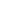 